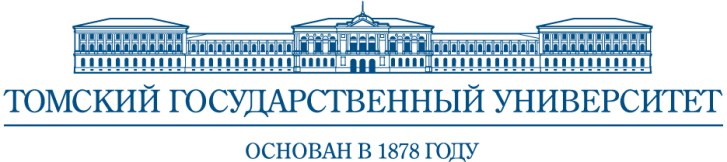 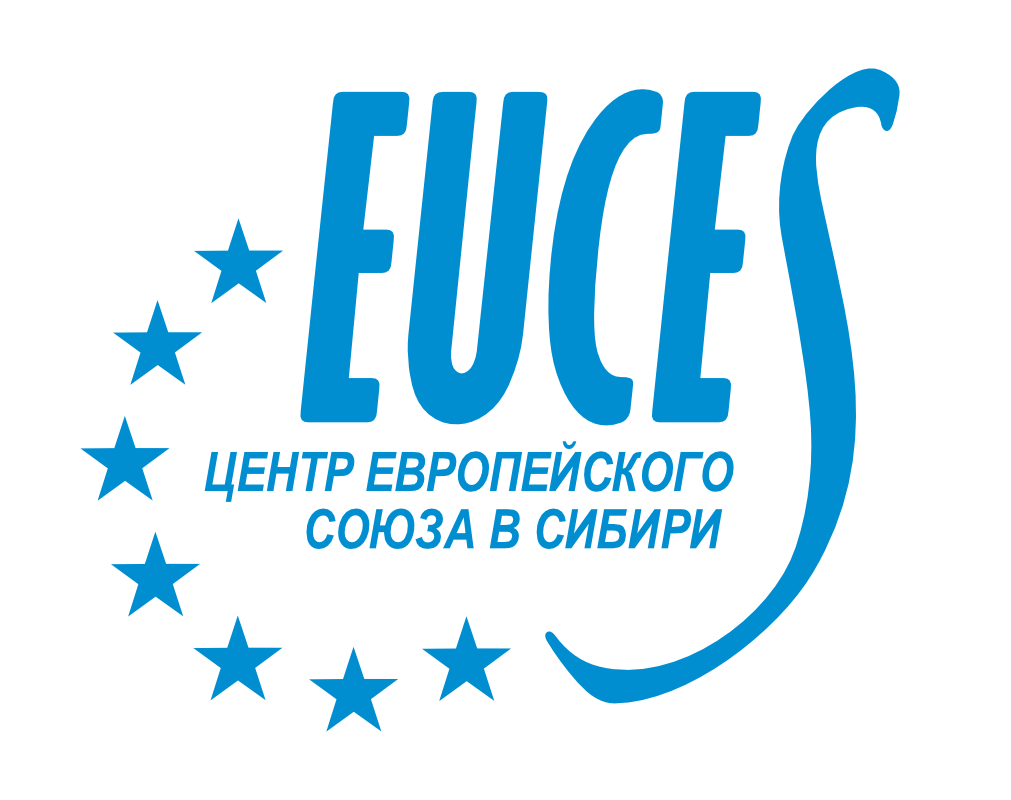 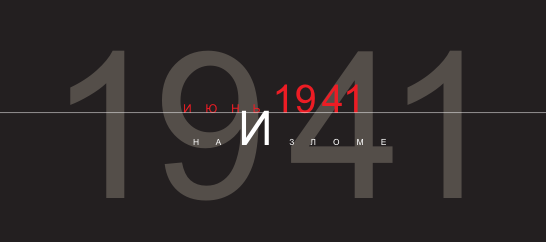 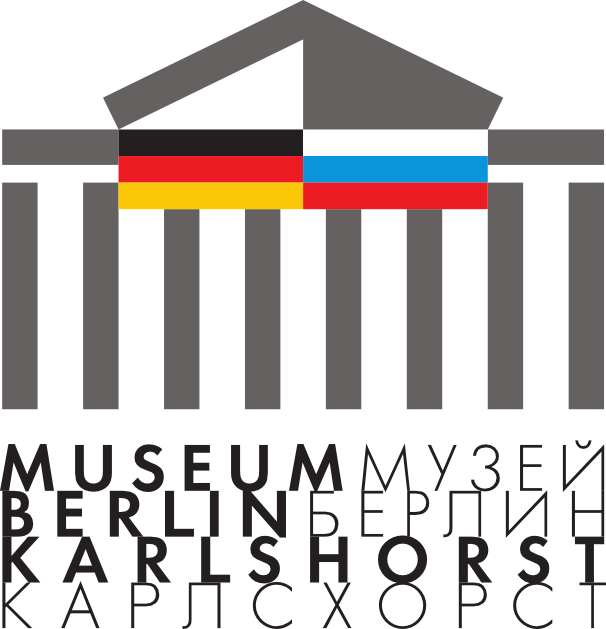 Визит представителя Германо-Российского Музея «Берлин-Карлсхорст» Кордулы ГданецТомский государственный университетТомск, 15-16 мая . Кордула Гданец, географ и городской антрополог по образованию, с 2003 по 2008 гг. занималась исследовательской и преподавательской деятельностью в Берлинском университете имени Гумбольдта, (Институт Европейской этнологии), сегодня является научным сотрудником Германо-Российского Музея «Берлин-Карлсхорст» (Берлин, Германия), менеджером проекта передвижной выставки «Июнь 1941. На изломе», который будет представлен ею в ходе визита в ТГУ. Госпожа Гданец также поделится своим опытом и наработками в области городских исследований в ходе семинарского занятия, посвященного двум крупнейшим городам - Берлина и Москвы.Мероприятие будет интересно студентам, аспирантам и преподавателям гуманитарных направлений подготовки и исследований, а также всем интересующимся вопросами городской антропологии и культурной географии. Формат работы:15 мая, 10.35 – 14.00 - Лекция (на англ. языке с переводом) на тему: «Воспоминания о Второй мировой войне сегодня: наследие и новые интерпретации молодого поколения в России и Германии»В ходе лекции будет показано видео на основе проекта передвижной выставки "Июнь 1941. На изломе" 16 мая, 10.35 – 12.25 – Семинар (на русс. языке)  по вопросам исследования культурного разнообразия городов и городской антропологии - на основе проекта: «Городская культура и этническая репрезентация: Берлин и Москва как "города мира"»Место проведения: Томский государственный университет, пр-т Ленина 36, главный корпус, 119 ауд.Вход свободный. По всем вопросам обращайтесь:Мероприятие проводится при поддержке Центра Европейского союза в Сибири (ЦЕСС)Информация также доступна здесь: www.euces.tsu.ru   Лариса Валериевна ДериглазоваДиректор ЦЕСС, профессор ИФ ТГУlarisa.deriglazova@euces.tsu.ruИрина Владимировна НамПрофессор ИФ ТГУnamirina@bk.ru Елена Михайловна КарагеоргийАссистент ЦЕССkarageorgiy-elena@yandex.ruИван Сергеевич ГоденовАссистент ЦЕССgizomo@yandex.ru